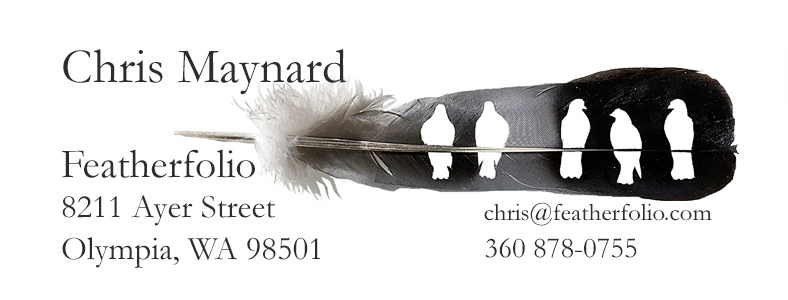 Enclosed are fliers describing special wall installations of my feather carvings. You can share these with your client. If you need more fliers, they can be downloaded as PDF files from the bottom of this page on my website.  https://www.featherfolio.com/installationsOf course, I am also happy to work with you to obtain my framed shadowbox art.Warm wishes,ChrisChris MaynardFeatherfolio LLC+1 360 878-0755chris@featherfolio.comFeatherfolio.comEnclosed are fliers describing special wall installations of my feather carvings. You can share these with your client. If you need more fliers, they can be downloaded as PDF files from the bottom of this page on my website.  https://www.featherfolio.com/installationsOf course, I am also happy to work with you to obtain my framed shadowbox art.Warm wishes,ChrisChris MaynardFeatherfolio LLC+1 360 878-0755chris@featherfolio.comFeatherfolio.com